HRT3M/HRF3O People Search Game! 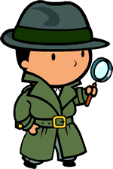 Purpose: This game will help you get know your classmates a little better and introduce you to some of the topics that we will cover in the course.  You must talk to your classmates and try to find someone who fits the criteria for each category.  Try to find a different person for each category!Find someone who… Signature of each personKnows what the Golden Rule isEnjoys meditatingHas read a mythIs a vegan or vegetarianKnows what a mandala isCan name one Christian denominationDonated money to a charity in the last month or twoHas visited a sacred space from a religion that he or she does not belong toKnows what a mantra isCan name one of the books found in the Torah (hint: one of the first five books in the Christian Bible)Knows what the birthday of Christianity isHas been on a pilgrimage beforeFinds praying fulfillingHas fastedKnows what the Incarnation refers to in ChristianityKnows what a secular worldview isKnows what a covenant isCan name one of the Jewish festivals or holy days